Exit Interview Form PDF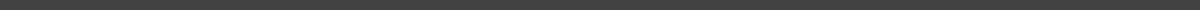 Employee Information:Employee Name: ___________________________________________Job Title: ________________________________________________Department: ______________________________________________Date of Employment: _______________________________________Date of Resignation: _______________________________________Reason for Leaving:[_] Retirement[_] New Job[_] Career Change[_] Relocation[_] Personal Reasons[_] Health Issues[_] Other: ________________________________________________Experience Feedback:Most Valuable Aspects of Job: _______________________________Least Valuable Aspects of Job: ______________________________Describe Your Working Relationship with Your Supervisor:Describe Your Working Relationship with Your Team:Suggestions for Improvement:What Changes Would Have Influenced You to Stay?Suggestions for Improving Company Culture:Exit Interview Comments:Additional Comments: _______________________________________Signature:Employee Signature: ________________________________________Date: _____________________________________________________